柳南区医疗保障局服务指南医疗救助对象手工（零星）报销一、办理材料清单：1.本人身份证。查验原件，收复印纸质材料。2.居民医保本或社会保障卡。查验原件，收复印纸质材料。3.就医发票原件。如有商业保险，则提供保险公司盖章的就医发票复印件。4.出院记录或出院小结（慢性病提供门诊病历本或处方）。原件。5.费用清单。原件。6.本人银行卡。查验原件，复印纸质材料，申请人签名确认。7.如委托他人办理还需核验代办人身份证。二、业务办理流程：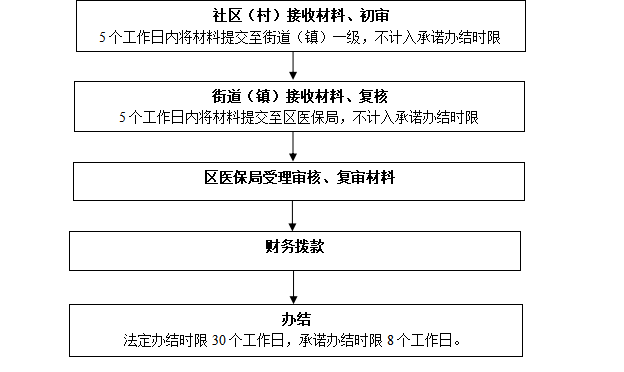 